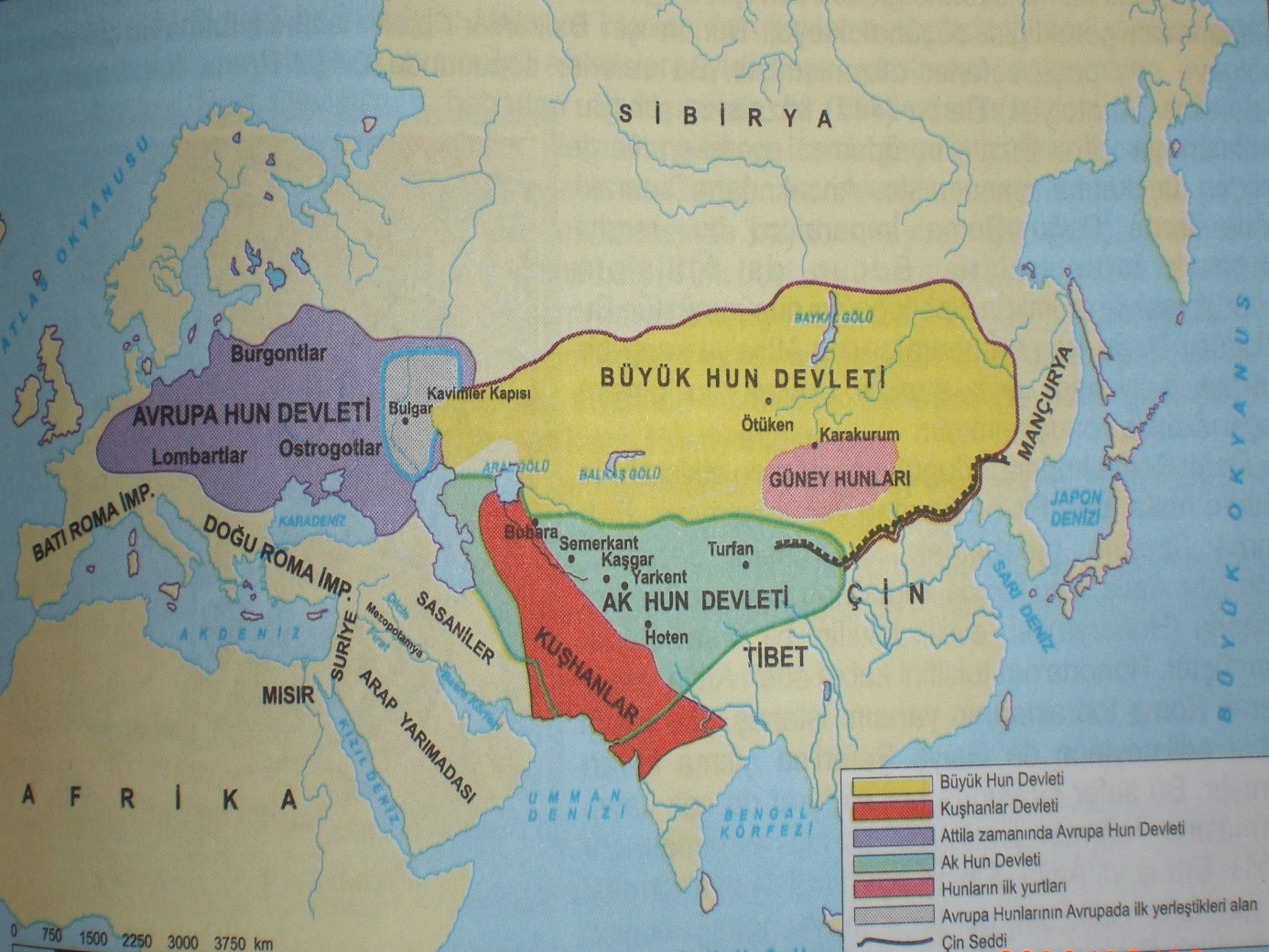 Aşağıdaki kavramlarla ilgili birer tarihi cümle kurunuz.Ötüken………………………………………………………………………………………………………………………………………………….Asya Hun Devleti………………………………………………………………………………………………………………………………….Avrupa Hun Devleti…………………………………………………………………………………………………………………………….Sasaniler…………………………………………………………………………………………………………………………………………….Doğu Roma İmparatorluğu…………………………………………………………………………………………………………………Batı Roma İmparatorluğu…………………………………………………………………………………………………………………Mao-dun………………………………………………………………………………………………………………………………………………Bumin Kağan……………………………………………………………………………………………………………………………………….İstemi Yabgu……………………………………………………………………………………………………………………………………….Çi-Çi…………………………………………………………………………………………………………………………………………………..Moyen-Çur…………………………………………………………………………………………………………………………………………Bögü……………………………………………………………………………………………………………………………………………………..Aşina…………………………………………………………………………………………………………………………………………………….